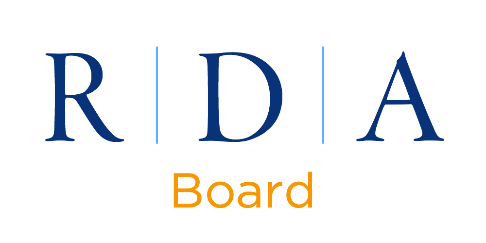 National Institution RepresentativeApplication FormThe RDA Board is constituted of the following voting members: three RDA Copyright Holders, the representative from ALA Publishing, and the six National Institution representatives, one from each of these regions: Africa, Asia, Europe, Latin America and the Caribbean, North America, Oceania. The Chair of the RDA Steering Committee is also a member of the RDA Board. The Board meets several times a year, mostly using online collaborative tools.Role of the National Institution representativeTo represent the region and to bring forward to the Board the interests and concerns shared by RDA implementers in that region To provide the RDA Board with insight about the impact, challenges and opportunities related to RDA implementation and any other relevant feedback, presenting the  perspectives of the National Institution represented, other National Institutions and other institutions in the region that have implemented or are considering the adoption of RDA.To contribute to the development and delivery of the RDA strategic plan for the development of RDA.To contribute to the overall governance of the standard including oversight of strategy, delivery, finance and risks.The selection of the National Institution representative is based on two criteria:The eligibility of the National InstitutionThe qualifications of the nominated individual to act as the National Institution representativeRequirements:Eligible National InstitutionA national institution is defined as a national agency which has implemented RDA or will have implemented RDA within a yearNational Institutions may be a National Library or a National Bibliographic Agency (as defined by IFLA): "the organizational unit established within a country's library system, which undertakes responsibility for the preparation of the authoritative and comprehensive bibliographic records for each new publication issued in the country, making the records in accordance with accepted international bibliographic standards and publishing them with the shortest possible delay "(International Federation of Library Associations, IFLA International Office for UBC, & UNESCO, 1979)The National Institution commits to support the staff member in their RDA Board work and activities, including technological infrastructure and support for the representative to participate online.  Institutional support does not require financial support. The RDA Fund will cover travel and accommodation during the annual in-person RDA Board meeting. ALA Digital Reference provides access to the online collaboration tools.Nominated individualKnowledge of cataloguing/metadata, and issues of bibliographic controlFamiliarity with RDA and its objectivesWorking knowledge of English, since this is the language used during meetings and in RDA Board documentsNational Institution representative application processAn eligible National Institution selects one nominee according to the qualifications listed above.The National Institution commits to support the staff member in their RDA Board work and activities. Institutional support does not require financial support. The RDA Fund will cover travel and accommodation during the annual in-person RDA Board meeting. It is expected that the National Institution representative will serve for the full term of three years. If there are changes in circumstances, the National Institution will contact the Chair of the RDA Board to discuss the situation. The application form is submitted to the Chair of the RDA Board. The Board reviews the nominations and elects a representative. The decision is communicated by the Chair of the RDA Board to the person at the National Institution who submitted the nomination. National Institution RepresentativeApplication FormBasic informationBasic informationBasic informationName of the NomineeJob TitleName of the National InstitutionTelephone NumberEmail addressPlease describe how your organization qualifies as an eligible National Institution (see Requirements a) above for the definition)Date the National Institution implemented / will have implemented RDANational Institution support National Institution support National Institution support By nominating this member of our staff to the RDA Board, we confirm that we are willing to support them undertaking RDA Board work and activities, including technological infrastructure and support for the representative to participate online.  We acknowledge that the RDA Fund will cover travel, accommodation and subsistence costs for in-person Board meetings and that ALA Digital Reference will provide access to online collaborative tools for the online meetings.By nominating this member of our staff to the RDA Board, we confirm that we are willing to support them undertaking RDA Board work and activities, including technological infrastructure and support for the representative to participate online.  We acknowledge that the RDA Fund will cover travel, accommodation and subsistence costs for in-person Board meetings and that ALA Digital Reference will provide access to online collaborative tools for the online meetings.By nominating this member of our staff to the RDA Board, we confirm that we are willing to support them undertaking RDA Board work and activities, including technological infrastructure and support for the representative to participate online.  We acknowledge that the RDA Fund will cover travel, accommodation and subsistence costs for in-person Board meetings and that ALA Digital Reference will provide access to online collaborative tools for the online meetings.Name of NominatorElectronic Signature of NominatorQualifications of the NomineeQualifications of the NomineeQualifications of the NomineePlease provide a detailed statement, referencing the role description and requirements, to demonstrate the qualifications of the candidate as a National Institution representative of the RDA Board.Please provide a detailed statement, referencing the role description and requirements, to demonstrate the qualifications of the candidate as a National Institution representative of the RDA Board.Please provide a detailed statement, referencing the role description and requirements, to demonstrate the qualifications of the candidate as a National Institution representative of the RDA Board.Role description for a National Institution representative: To represent the region and to bring forward to the Board the interests and concerns shared by RDA implementers in that region To provide the RDA Board with insight about the impact, challenges and opportunities related to RDA implementation and any other relevant feedback, presenting the  perspectives of the National Institution represented, other National Institutions and other institutions in the region that have implemented or are considering the adoption of RDA.To contribute to the development and delivery of the RDA strategic plan for the development of RDA.To contribute to the overall governance of the standard including oversight of strategy, delivery, finance and risks.Role description for a National Institution representative: To represent the region and to bring forward to the Board the interests and concerns shared by RDA implementers in that region To provide the RDA Board with insight about the impact, challenges and opportunities related to RDA implementation and any other relevant feedback, presenting the  perspectives of the National Institution represented, other National Institutions and other institutions in the region that have implemented or are considering the adoption of RDA.To contribute to the development and delivery of the RDA strategic plan for the development of RDA.To contribute to the overall governance of the standard including oversight of strategy, delivery, finance and risks.Role description for a National Institution representative: To represent the region and to bring forward to the Board the interests and concerns shared by RDA implementers in that region To provide the RDA Board with insight about the impact, challenges and opportunities related to RDA implementation and any other relevant feedback, presenting the  perspectives of the National Institution represented, other National Institutions and other institutions in the region that have implemented or are considering the adoption of RDA.To contribute to the development and delivery of the RDA strategic plan for the development of RDA.To contribute to the overall governance of the standard including oversight of strategy, delivery, finance and risks.Qualifications of the candidate:Knowledge of cataloguing/metadata, and issues of bibliographic controlFamiliarity with RDA and its objectivesWorking knowledge of English since this is the language used during meetings and in RDA Board documentsQualifications of the candidate:Knowledge of cataloguing/metadata, and issues of bibliographic controlFamiliarity with RDA and its objectivesWorking knowledge of English since this is the language used during meetings and in RDA Board documentsQualifications of the candidate:Knowledge of cataloguing/metadata, and issues of bibliographic controlFamiliarity with RDA and its objectivesWorking knowledge of English since this is the language used during meetings and in RDA Board documents